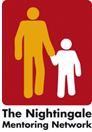 

Minutes board Meeting the 9th of January 2024Network Meeting and Conference in Girona the 21st- 22nd of February 2024 We finalized the agenda and decided to update it with more information about the lecture and put the Conference theme there. Girona send a new updated agenda to Carina to put on the website. The Girona partners will also distribute it to partners who have registered.  Peter will make a draft of how we can use the Mirror board or MentiMeter at the workshop.
Carina will present the content of the network at next board meeting. So far 14 have registered.  Partners who have register will be sent an Invoice.The board will remind their own national network to register. 
We also decided the board will pay the Conference fee. Next board meeting   1 of February at 2 o´clock. /Carina  